Nous sommes là pour vous aider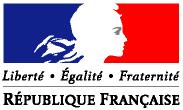 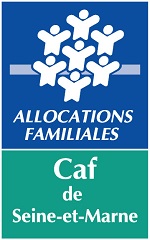 Dossier de bilanClas 2019-2020 NOM DU GESTIONNAIRE :Nom de la structure (si différente): Adresse du siège social : Code postal :                                                               Commune : 	Ce bilan, auquel sera ajouté le compte de résultat, est à retourner avant le 30 juin 2020, accompagné de l’attestation précisant si vous renouvelez votre projet Clas pour la rentrée prochaine, 2020-2021.IMPORTANT : Une  remontée des données d’activité du Clas est organisée chaque année pendant juillet-août, via le web service : www.cafparentalite.fr.Elle participe de l’évaluation quantitative du projet Clas. Elle est complémentaire au présent document et obligatoire. L’ensemble du dossier doit être adressé, numérisé au format PDF après avoir été signé et tamponné à : parentalite.cafmelun@caf.cnafmail.fr	Description de la mise en œuvre du projetCalendrier Date de début de mise en œuvre : JJ/MM/2019Date de fin de mise en œuvre : JJ/MM/2020Nombre de semaines d’activité dans l’année : Nombre de séances hebdomadaires : S’il existe des écarts entre le prévisionnel et le réel, concernant le calendrier ou le nombre d’heures d’intervention, expliquez-en les raisonsEffets des mesures gouvernementales prises entre mars et mai 2020A quelle date avez-vous cessé toutes les activités en présentiel ?  JJ/MM/2020A quelle date les séances ont-elles repris ?  JJ/MM/2020Quelles mesures avez-vous mis en place pour garder le lien avec les familles et les enfants accueillis dans le dispositif ?Détaillez précisément les moyens mis en œuvre, les effets qu’ils ont produits, etc. Moyens mobilisés 2.1 Moyens humainsRenseignez le tableau suivant relatif aux accompagnateurs du Clas :*Cochez la case correspondante Nombre d’heures hebdomadaire de coordination :            S’il existe des écarts entre le prévisionnel et le réel concernant les intervenants, expliquez-en les raisons2.2 Les formations réaliséesUne formation a-t-elle été suivie par les accompagnateurs du Clas au cours de l’année scolaire 2019-2020 ? 		 Oui  	 NonSi oui, merci  de renseigner le tableau suivant :S’il existe des écarts entre ce qui avait été envisagé dans le projet et ce qui a été réalisé concernant les formations, expliquez-en les raisons En quoi ces formations ont-elles été utiles dans le cadre du Clas ?Quels sont vos besoins de formation en lien avec le Clas ?Plus spécifiquement, identifiez-vous des besoins de formation en lien avec la citoyenneté ou autour de l’application de la charte de la charte de la laïcité ? Le public Nombre d’enfants / de jeunes différents accueillis par niveau scolaire au cours de l’année scolaire 2016-2017 dans le cadre du Clas :Nombre moyen d’enfants/de jeunes par accompagnateur Clas lors d’une séance : S’il existe des écarts entre la fréquentation prévue et la fréquentation effective, expliquez-en les raisons. Synthèse territoriale  de la mise en œuvre du projet ClasS’il existe des écarts entre l’organisation prévue et l’organisation effective concernant les territoires d’intervention et les établissements scolaires, expliquez-en les raisons. les interventions auprès des enfants Rappel des objectifs : Fournir aux jeunes des méthodes et des approches susceptibles :de faciliter l’acquisition des savoirs et développer leur autonomie ; élargir leurs centres d’intérêt et promouvoir l’apprentissage de la citoyenneté ;valoriser leurs acquis ;acquérir des méthodologies adéquates pour s’épanouir et réussir à l’école.Quelles actions avez-vous développées auprès des enfants et des jeunes ? Précisez concrètement le contenu des actions et comment, au cours de l’année vous vous êtes organisés pour les mettre en œuvre avec les jeunes, action par action :ACTION 1 :ACTION 2 :…S’il existe des écarts entre ce qui avait été envisagé dans le projet et ce qui a été réalisé concernant vos interventions auprès des enfants, expliquez-en les raisons.De quelle façon avez-vous mesuré les effets de votre intervention sur les  enfants et des jeunes au Clas ?  Si vous avez utilisé des outils d’évaluation merci de les joindre à ce bilan. Quels ont été les  effets de votre action auprès des enfants et des jeunes avez-vous avec vos outils ou perçu lors des échanges avec les parents, les professeurs ou les jeunes eux-mêmes ?Les interventions auprès des parents Rappel des objectifs : Positionner la famille comme un partenaire des actions d’accompagnement à la scolarité, et rendre aux parents les codes de l’école compréhensibles et la confiance en eux quant à leur qualité d’éducateursQuelles actions avez-vous développées en direction des parents ? Précisez concrètement contenu des actions et comment, au cours de l’année vous vous êtes organisés pour les intéresser et les faire participer, action par action :S’il existe des écarts entre ce qui avait été envisagé dans le projet et ce qui a été réalisé, expliquez-en les raisons.De quelle manière avez-vous mesuré les effets de votre action auprès des parents ? Si vous avez utilisé des outils d’évaluation merci de les joindre à ce bilan.Quels effets de votre action auprès des parents avez-vous observés ou vous a-t-on remontés (parents eux-mêmes, enfants, enseignants, partenaires…) ? Avez-vous orienté les parents vers d’autres acteurs ou actions susceptibles d’accompagner les parents dans leur rôle de parent ?Si oui vers quels acteurs ou quelles actions ? Donnez des exemples. Les actions de concertation et de coordination avec l’écoleRappel des objectifs : 	-Développer la collaboration avec l’école.Quelles actions avez-vous mis en œuvre ? Avec qui ? (enseignants, direction, CPE, etc.) A quelle fréquence ?Sur quels types d’échanges ? (orientation, information, échange sur les enfants /jeunes, participation séance, sorties...)S’il existe des écarts entre ce qui avait été envisagé dans le projet et ce qui a été réalisé concernant la collaboration avec les établissements scolaires, expliquez-en les raisons.Quels effets de vos actions de concertation et de coordination avec l’école avez-vous observés ou vous a-t-on remontés (intervenants, enfants, parents, enseignants, partenaires du territoire…) ?Les actions de concertation et de coordination avec les autres acteurs du territoireRappel des objectifs : Sur le territoire communal ou sur le territoire de l’Epci, d’autres acteurs organisent des actions de soutien à la parentalité avec une dimension scolaire, il existe des quartiers classés en Politique de la Ville sur celui-ci, etc.Vous devez vous coordonner avec ces acteurs afin que les familles puissent avoir une lisibilité de l’offre de térritoire.Quelles articulations avez-vous mises en œuvre autour du Clas avec les différents acteurs (notamment les acteurs éducatifs) du territoire ou avez-vous été invités à mettre en œuvre ces articulations par ces mêmes acteurs ? Quels sont ces acteurs ? A quelle fréquence des comités de pilotage sont–ils organisés ? Si vous n’y participez pas, pour quelles raisons ? ….S’il existe des écarts entre ce qui avait été envisagé dans le projet et ce qui a été réalisé concernant la coordination avec les autres acteurs du territoire, expliquez-en les raisons.Libre expression Globalement, quel bilan tirez-vous de la mise en œuvre de votre projet Clas pour l’année scolaire 2019-2020 ?Exprimez concrètement les actions qui ont bien fonctionnées et à votre avis pourquoi ; celles qui n’ont pas bien fonctionnées et pourquoi ; dans ce cas, quelles solutions avez-vous mis en œuvre en cours d’année pour y remédier ?Quelles difficultés avez-vous rencontrées dans le cadre de votre projet Clas? Quels ont été les points forts de votre projet Clas ?Sur quels aspects auriez-vous besoin d’être accompagnés concernant le Clas ?Télécharger la maquette du compte de résultat au format Excel pour la joindre à ce dossier.Nature et objet des postes de dépenses les plus significatifs (honoraires de prestataires, déplacements, salaires, etc.) :      Une participation financière avait-elle été prévue ?		 OUI 		  NONSi oui montant de la participation par enfant/jeune :	              eurosSi la famille ne pouvait pas payer cette participation, une mesure de gratuité a-t-elle été mise en place ?  OUI 		  NONSi oui, combien de familles en ont bénéficié ?              Adhésion obligatoire à l’association	 OUI 		 NONSi oui montant de l’adhésion :		              eurosFait le                                	à Qualité de signataire :				Signature et cachet Bilan qualitatif du projet Clas 2018-2019Intitulé du projet : Nom Prénom Structure de rattachement(si mise à disposition)Salarié*
Volontaire*Bénévole*Qualification(niveau de formation)Nombre d’heures d’intervention par semaine au titre du ClasNom de l’organismeen charge de la formationIntitulé et objet de la formationDates de formationNombre de personnes forméesNombre de personnes forméesNombre de personnes forméesFonction(s) dans le ClasSalariés Volontaires bénévolesElémentaireElémentaireElémentaireElémentaireElémentaireCollègeCollègeCollègeCollègeLycéeLycéeLycéeAutreCPCE1CE2CM1CM26e5e4e3e2de1èreTPrécisez :territoires d’intervention(Quartier prioritaire ou non, adresse, local)Etablissements scolaires concernes sur ces territoiresBilan financier du projet Clas 2019-2020 : données chiffrées pour l’ensemble du dossier (sauf cas particuliers)